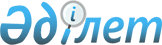 О внесении изменений в решение Таразского гододского маслихата от 23 декабря 2010 года № 36-3 "О городском бюджете на 2011-2013 годы"
					
			Утративший силу
			
			
		
					Решение Таразского городского маслихата от 30 марта 2011 года № 38-6. Зарегистрировано Управлением юстиции города Тараз Жамбылской области 06 апреля 2011 года за номером 6-1-126. Утратило силу в связи с истечением срока применения - (письмо Департамента юстиции Жамбылской области от 11 марта 2013 года № 2-2-17/388)      Сноска. Утратило силу в связи с истечением срока применения - (письмо Департамента юстиции Жамбылской области от 11.03.2013 № 2-2-17/388).

      Примечание РЦПИ:

      В тексте сохранена авторская орфография и пунктуация.

      В соответствии со статьями-9,-109 Бюджетного кодекса Республики Казахстан от 4 декабря 2008 года и статьи-6 Закона Республики Казахстан от 23 января 2001 года «О местном государственном управлении и самоуправлении в Республике Казахстан» городской маслихат РЕШИЛ:



      1. Внести в решение Таразского городского маслихата от 23 декабря 2010 года № 36-3 «О городском бюджете на 2011-2013 годы» (зарегистрировано в Реестре государственной регистрации нормативных правовых актов за № 6-1-118, опубликовано 6 января 2011 года в газете «Жамбыл Тараз» № 1) следующие изменения:



      в пункте 1:

      в подпункте 1) цифры «15638681» заменить цифрами «16136382»;

      цифры «11197374» заменить цифрами «11695075»;

      в подпункте 2) цифры «15383681» заменить цифрами «16152280»;

      в подпункте 5) цифры «255000» заменить цифрами «-15898»;

      в подпункте 6) цифры «-255000» заменить цифрами «15898»;

      цифры «298000» заменить цифрами «512000»;

      цифры «0» заменить цифрами «56898»;



      в пункте 4 цифры «20000» заменить цифрами «8000».



      Приложение 1 к указанному решению изложить в новой редакции согласно приложению к настоящему решению.



      2. Настоящее решение вступает в силу со дня государственной регистрации в органах Юстиции и вводится в действие с 1 января 2011 года.      Председатель сессии                        Секретарь Таразского

      Таразского городского маслихата            городского маслихата

      Б. Нарбаев                                 У. Байшигашев 

Приложение к решению Таразского городского 

маслихата № 38-6 от 30 марта 2011 года Приложение 1

к решению Таразского городского

маслихата № 36-3 от 23 декабря 20110 года Бюджет города Тараза на 2011 год
					© 2012. РГП на ПХВ «Институт законодательства и правовой информации Республики Казахстан» Министерства юстиции Республики Казахстан
				КатегорияКатегорияКатегорияКатегорияСумма,

тысяч тенгеКлассКлассКлассСумма,

тысяч тенгеПодклассПодклассСумма,

тысяч тенгеНаименованиеСумма,

тысяч тенге111231. ДОХОДЫ16 136 3821НАЛОГОВЫЕ ПОСТУПЛЕНИЯ3 563 43701Подоходный налог1 214 1802Индивидуальный подоходный налог1 214 18003Социальный налог957 5831Социальный налог957 58304Hалоги на собственность832 6511Hалоги на имущество411 6513Земельный налог166 0004Hалог на транспортные средства255 00005Внутренние налоги на товары, работы и услуги315 1992Акцизы37 7083Поступления за использование природных и других ресурсов150 0004Сборы за ведение предпринимательской и профессиональной деятельности110 4915Налог на игорный бизнес17 00008Обязательные платежи, взимаемые за совершение юридически значимых действий и (или) выдачу документов уполномоченными на то государственными органами или должностными лицами243 8241Государственная пошлина243 8242НЕНАЛОГОВЫЕ ПОСТУПЛЕНИЯ164 92801Доходы от государственной собственности12 3301Поступления части чистого дохода государственных предприятий4 8305Доходы от аренды имущества, находящегося в государственной собственности7 50002Поступления от реализации товаров (работ,услуг) государственными учреждениями, финансируемыми из государственного бюджета4471Поступления от реализации товаров (работ,услуг) государственными учреждениями, финансируемыми из государственного бюджета44703Поступления денег от проведения государственных закупок, организуемых государственными учреждениями, финансируемыми из государственного бюджета1501Поступления денег от проведения государственных закупок, организуемых государственными учреждениями, финансируемыми из государственного бюджета15004Штрафы, пеня, санкции, взыскания, налагаемые государственными учреждениями, финансируемыми из государственного бюджета, а также содержащимися и финансируемыми из бюджета (сметы расходов) Национального Банка Республики Казахстан140 2001Штрафы, пеня, санкции, взыскания, налагаемые государственными учреждениями, финансируемыми из государственного бюджета, а также содержащимися и финансируемыми из бюджета (сметы расходов) Национального Банка Республики Казахстан, за исключением поступлений от организаций нефтяного сектора140 20006Прочие неналоговые поступления11 8011Прочие неналоговые поступления11 8013ПОСТУПЛЕНИЯ ОТ ПРОДАЖИ ОСНОВНОГО КАПИТАЛА712 94201Продажа государственного имущества, закрепленного за государственными учреждениями559 5361Продажа государственного имущества, закрепленного за государственными учреждениями559 53603Продажа земли и нематериальных активов153 4061Продажа земли102 5142Продажа нематериальных активов50 8924ПОСТУПЛЕНИЯ ТРАНСФЕРТОВ11 695 07502Трансферты из вышестоящих органов государственного управления11 695 0752Трансферты из областного бюджета11 695 075Функциональная группаФункциональная группаФункциональная группаФункциональная группаСумма, тысяч тенгеАдминистратор бюджетных программАдминистратор бюджетных программАдминистратор бюджетных программСумма, тысяч тенгеПрограммаСумма, тысяч тенгеНаименованиеСумма, тысяч тенге111232. ЗАТРАТЫ16 152 28001Государственные услуги общего характера214 342112Аппарат маслихата района (города областного значения)20 136001Услуги по обеспечению деятельности маслихата района (города областного значения)19 836003Капитальные расходы государственных органов300122Аппарат акима района (города областного значения)143 333001Услуги по обеспечению деятельности акима района (города областного значения)136 871003Капитальные расходы государственных органов6 462452Отдел финансов района (города областного значения)28 565001Услуги по реализации государственной политики в области исполнения бюджета района (города областного значения) и управления коммунальной собстенностью района (города областного значения)23 519003Проведение оценки имущества в целях налогообложения5 000018Капитальные расходы государственных органов46453Отдел экономики и бюджетного планирования района (города областного значения)22 308001Услуги по реализации государственной политики в области формирования и развития экономической политики, системы государственного планирования и управления района (города областного значения)22 30802Оборона2 780122Аппарат акима района (города областного значения)2 780005Мероприятия в рамках исполнения всеобщей воинской обязанности2 78003Общественный порядок, безопасность, правовая, судебная, уголовно-исполнительная деятельность100 000458Отдел жилищно-коммунального хозяйства, пассажирского транспорта и автомобильных дорог района (города областного значения)100 000021Обеспечение безопасности дорожного движения в населенных пунктах100 00004Образование9 186 911471Отдел образования, физической культуры и спорта района (города областного значения)1 784 915003Обеспечение деятельности организаций дошкольного воспитания и обучения1 696 087025Увеличение размера доплаты за квалификационную категорию учителям школ и воспитателям дошкольных организаций образования88 828471Отдел образования, физической культуры и спорта района (города областного значения)7 143 499004Общеобразовательное обучение6 904 438005Дополнительное образование для детей и юношества239 061466Отдел архитектуры, градостроительства и строительства района (города областного значения)83 252037Строительство и реконструкция объектов образования83 252471Отдел образования, физической культуры и спорта района (города областного значения)175 245009Приобретение и доставка учебников, учебно-методических комплексов для государственных учреждений образования района (города областного значения)97 141020Ежемесячные выплаты денежных средств опекунам (попечителям) на содержание ребенка сироты (детей-сирот), и ребенка (детей), оставшегося без попечения родителей49 604023Обеспечение оборудованием, программным обеспечением детей-инвалидов, обучающихся на дому28 50006Социальная помощь и социальное обеспечение957 250451Отдел занятости и социальных программ района (города областного значения)862 326002Программа занятости128 881005Государственная адресная социальная помощь55 000006Жилищная помощь190 000007Социальная помощь отдельным категориям нуждающихся граждан по решениям местных представительных органов30 428010Материальное обеспечение детей-инвалидов, воспитывающихся и обучающихся на дому13 000013Социальная адаптация лиц, не имеющих определенного места жительства77 752014Оказание социальной помощи нуждающимся гражданам на дому66 292016Государственные пособия на детей до 18 лет210 000017Обеспечение нуждающихся инвалидов обязательными гигиеническими средствами и предоставление услуг специалистами жестового языка, индивидуальными помощниками в соответствии с индивидуальной программой реабилитации инвалида60 569023Обеспечение деятельности центров занятости30 404471Отдел образования, физической культуры и спорта района (города областного значения)25 000012Социальная поддержка обучающихся и воспитанников организаций образования очной формы обучения в виде льготного проезда на общественном транспорте (кроме такси) по решению местных представительных органов25 000451Отдел занятости и социальных программ района (города областного значения)69 924001Услуги по реализации государственной политики на местном уровне в области обеспечения занятости и реализации социальных программ для населения63 709011Оплата услуг по зачислению, выплате и доставке пособий и других социальных выплат2 600021Капитальные расходы государственных органов3 61507Жилищно-коммунальное хозяйство3 574 331458Отдел жилищно-коммунального хозяйства, пассажирского транспорта и автомобильных дорог района (города областного значения)115 000003Организация сохранения государственного жилищного фонда25 000031Изготовление технических паспортов на объекты кондоминиумов90 000466Отдел архитектуры, градостроительства и строительства района (города областного значения)2 011 474003Строительство жилья государственного коммунального жилищного фонда588 000004Развитие и обустройство инженерно-коммуникационной инфраструктуры911 474019Строительство жилья512 000458Отдел жилищно-коммунального хозяйства, пассажирского транспорта и автомобильных дорог района (города областного значения)298 831012Функционирование системы водоснабжения и водоотведения12 288028Развитие коммунального хозяйства286 543466Отдел архитектуры, градостроительства и строительства района (города областного значения)678 511005Развитие коммунального хозяйства49 296006Развитие системы водоснабжения629 215458Отдел жилищно-коммунального хозяйства, пассажирского транспорта и автомобильных дорог района (города областного значения)466 475015Освещение улиц в населенных пунктах117 750016Обеспечение санитарии населенных пунктов79 550017Содержание мест захоронений и захоронение безродных2 675018Благоустройство и озеленение населенных пунктов266 500466Отдел архитектуры, градостроительства и строительства района (города областного значения)4 040007Развитие благоустройства городов и населенных пунктов4 04008Культура, спорт, туризм и информационное пространство239 238455Отдел культуры и развития языков района (города областного значения)63 153003Поддержка культурно-досуговой работы63 153471Отдел образования, физической культуры и спорта района (города областного значения)3 213014Проведение спортивных соревнований на районном (города областного значения) уровне2 140015Подготовка и участие членов сборных команд района (города областного значения) по различным видам спорта на областных спортивных соревнованиях1 073455Отдел культуры и развития языков района (города областного значения)63 950006Функционирование районных (городских) библиотек63 950456Отдел внутренней политики района (города областного значения)14 500002Услуги по проведению государственной информационной политики через газеты и журналы8 000005Услуги по проведению государственной информационной политики через телерадиовещание6 500455Отдел культуры и развития языков района (города областного значения)18 493001Услуги по реализации государственной политики на местном уровне в области развития языков и культуры18 493456Отдел внутренней политики района (города областного значения)75 929001Услуги по реализации государственной политики на местном уровне в области информации, укрепления государственности и формирования социального оптимизма граждан38 175003Реализация региональных программ в сфере молодежной политики37 75410Сельское, водное, лесное, рыбное хозяйство, особо охраняемые природные территории, охрана окружающей среды и животного мира, земельные отношения92 566454Отдел предпринимательства и сельского хозяйства района (города областного значения)1 144011Организация и проведение идентификации сельскохозяйственных животных1 144473Отдел ветеринарии района (города областного значения)26 257001Услуги по реализации государственной политики на местном уровне в сфере ветеринарии21 836005Обеспечение функционирования скотомогильников (биотермических ям)4 097006Организация санитарного убоя больных животных324463Отдел земельных отношений района (города областного значения)61 407001Услуги по реализации государственной политики в области регулирования земельных отношений на территории района (города областного значения)43 581003Земельно-хозяйственное устройство населенных пунктов17 676007Капитальные расходы государственных органов150473Отдел ветеринарии района (города областного значения)3 758011Проведение противоэпизоотических мероприятий3 75811Промышленность, архитектурная, градостроительная и строительная деятельность95 163466Отдел архитектуры, градостроительства и строительства района (города областного значения)95 163001Услуги по реализации государственной политики в области строительства, улучшения архитектурного облика городов, районов и населенных пунктов области и обеспечению рационального и эффективного градостроительного освоения территории района (города областного значения)95 16312Транспорт и коммуникации1 181 021458Отдел жилищно-коммунального хозяйства, пассажирского транспорта и автомобильных дорог района (города областного значения)1 181 021023Обеспечение функционирования автомобильных дорог1 181 02113Прочие456 956451Отдел занятости и социальных программ района (города областного значения)39 000022Поддержка частного предпринимательства в рамках программы «Дорожная карта бизнеса - 2020»39 000452Отдел финансов района (города областного значения)28 000012Резерв местного исполнительного органа района (города областного значения)8 000014Формирование или увеличение уставного капитала юридических лиц20 000453Отдел экономики и бюджетного планирования района (города областного значения)20 000003Разработка технико-экономического обоснования местных бюджетных инвестиционных проектов и концессионных проектов и проведение его экспертизы20 000454Отдел предпринимательства и сельского хозяйства района (города областного значения)15 279001Услуги по реализации государственной политики на местном уровне в области развития предпринимательства, промышленности и сельского хозяйства15 279458Отдел жилищно-коммунального хозяйства, пассажирского транспорта и автомобильных дорог района (города областного значения)243 284001Услуги по реализации государственной политики на местном уровне в области жилищно-коммунального хозяйства, пассажирского транспорта и автомобильных дорог242 861015Капитальные расходы государственных органов423471Отдел образования, физической культуры и спорта района (города областного значения)111 393001Услуги по обеспечению деятельности отдела образования, физической культуры и спорта111 39315Трансферты51 722452Отдел финансов района (города областного значения)51 722006Возврат неиспользованных (недоиспользованных) целевых трансфертов51 7223.Чистое бюджетное кредитование:0Бюджетные кредиты0Погашение бюджетных кредитов04.Сальдо по операциям с финансовыми активами:0Приобретение финансовых активов0Поступления от продажи финансовых активов государства05.Дефицит (профицит) бюджета-15 8986.Финансирование дефицита (использование профицита) бюджета:15 898КатегорияКатегорияКатегорияКатегорияСумма, тысяч тенгеКлассКлассКлассСумма, тысяч тенгеПодклассСумма, тысяч тенгеНаименованиеСумма, тысяч тенге111237Поступления займов512 0001Внутренние государственные займы512 0002Договоры займа512 0008Используемые остатки бюджетных средств56 898Функциональная группаФункциональная группаФункциональная группаФункциональная группаСумма, тысяч тенгеАдминистратор бюджетных программАдминистратор бюджетных программАдминистратор бюджетных программСумма, тысяч тенгеПрограммаПрограммаСумма, тысяч тенгеНаименованиеСумма, тысяч тенге1112316Погашение займов553 000452Отдел финансов района (города областного значения)553 000008Погашение долга местного исполнительного органа перед вышестоящим бюджетом553 000